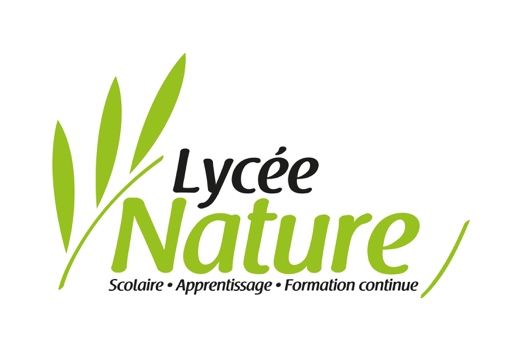 Listing hotel – La Roche sur YonCentre-ville, proche de la gareRésidence Pierre François18 Rue du Maréchal Lyautey, 85000 La Roche-sur-Yon06 80 95 85 06Hotel Mercure117 Boulevard Aristide Briand, 85000 La Roche-sur-Yon02 51 46 28 00INTER HOTEL NAPOLEON50 Boulevard Aristide Briand, 85000 La Roche-sur-Yon02 51 05 33 56Hôtel Le Vincennes79 Boulevard du Maréchal Leclerc, 85000 La Roche-sur-Yon02 51 62 73 22Campanile 93 Boulevard Louis Blanc, 85000 La Roche-sur-Yon02 51 48 31 77Marie Stuart Hôtel86 Boulevard Louis Blanc, 85000 La Roche-sur-Yon02 51 37 02 24Hôtel de la Gare 3*19 Avenue Gambetta, 85000 La Roche-sur-Yon02 51 37 08 61Hôtel de la Vendée4 Rue Malesherbes, 85000 La Roche-sur-Yon02 51 37 28 67Proche du centre-villeHôtel KyriadBoulevard Arago, 85000 La Roche-sur-Yon02 51 36 26 00La Roche sur Yon NatationBoulevard Arago, 85000 La Roche-sur-Yon02 51 37 68 57HOTEL-RESTAURANT LE SULLYBoulevard Sully Place Olivier de Serres, 85000 La Roche-sur-Yon02 51 37 54 02Logis Hôtel le Point du Jour7 Rue Gutenberg, 85000 La Roche-sur-Yon02 51 37 08 98Périphérie (10 à 30 min du Lycée Nature, Voiture obligatoire)Hôtel Balladins17 Rue des Bazinières, 85000 La Roche-sur-Yon02 51 24 04 00FasthôtelRoute de Nantes, 85000 La Roche-sur-Yon02 51 24 15 15Hôtel Première Classe 82 Rue du Clair Bocage, ZA de Beaupuy, 85000 Mouilleron-le-Captif02 51 47 90 23B&B Hôtel La Roche sur Yon 79 Rue Jacques Yves Cousteau, 85000 La Roche-sur-Yon0 892 70 18 85Hotel Ibis160 Rue du Clair Bocage, Zone Activités De Beaupuy 1, 85000 Mouilleron-le-Captif02 51 37 82 82Le Clos Sainte Léa49 Rue de Sainte-Léa, 85000 Mouilleron-le-Captif 09 54 69 85 85Domaine les Fontenelles - Maison d'hôtes85000 La Roche-sur-Yon02 51 42 81 22L’Aumônerie16 Rue de l'Aumônerie, 85310 La Chaize-le-Vicomte06 77 35 98 58Gite Aux Yourtes de la Fabrique  La Martinière, 85480 Thorigny06 74 05 80 01Hôtel Restaurant Les Voyageurs - Saint Florent des Bois13 Rue du Général de Gaulle, 85310 Saint-Florent-des-Bois02 51 31 90 03Gîte du Logis du Bourg1 Rue de l'Avenaud, 85310 Le Tablier02 51 46 70 21